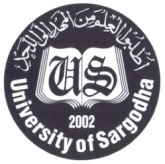 TENDER NOTICEUniversity of SargodhaUniversity of Sargodha intends to purchase the below mention items. Relevant interested firms registered with Income Tax / GST departments may send their tender, up to 29-11-2017 at 01:00 P.M and will be opened on the same day at 02:00 P.M in the presence of available representatives of the firms in old committee room Jinnah block UOS.                                                Terms and ConditionsDetailed Tender documents are available immediately from the purchase office after the publication of tender notice on producing demand draft (Non-Refundable) of above mentioned amount in favor of Treasurer, University of Sargodha. Tender documents can also be obtained through courier.5% Scheduled Bank CDR (Refundable) of the Estimated Cost in the name of Treasurer, University of Sargodha must be attached with tender. Detailed specifications along with estimated cost are available in the Tender documents.For all correspondence, please use postal address, Purchase Office, University of Sargodha, Sargodha.For further details please contact on phone No. 048-9230110. Purchase will be made under Single Stage one envelope procedure and other Rules of PPRA as amended from time to time.     All Firms shall have to follow all terms and conditions issued by University of Sargodha and PPRA from time to time.ChairmanCentral Purchase CommitteeUniversity of Sargodha, SargodhaSr. NoName of ItemQuantityTender FeeLot No.01Lot No.01Lot No.01Lot No.011.Purchase of Desktop Computers210 No’sRs. 1000/-Lot No. 02Lot No. 02Lot No. 02Lot No. 022.Purchase of Copy Printers02 No’sRs. 1000/-3.Purchase of Photocopy Machines (two types)02 No’sRs. 1000/-Lot No. 03Lot No. 03Lot No. 03Lot No. 034.Purchase of Iron Racks 20 No’sRs. 10005.Purchase of Easels & Stools 50+30 No’sRs. 1000Lot No. 04Lot No. 04Lot No. 04Lot No. 046.Purchase of Wooden Pieces1000 MoundsRs. 1000/-